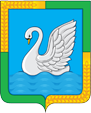 КУРГАНСКАЯ ОБЛАСТЬЛЕБЯЖЬЕВСКИЙ МУНИЦИПАЛЬНЫЙ ОКРУГАДМИНИСТРАЦИЯ ЛЕБЯЖЬЕВСКОГО МУНИЦИПАЛЬНОГО ОКРУГАПОСТАНОВЛЕНИЕ от 3 марта 2022 года № 163	      р.п. ЛебяжьеО межведомственной комиссии по охране труда при Администрации Лебяжьевского муниципального округаВ целях координации деятельности Администрации Лебяжьевского муниципального округа, территориальных органов федеральных органов надзора и контроля, общественных объединений и других организаций, расположенных на территории Лебяжьевского муниципального округа, в сфере охраны труда на территории Лебяжьевского муниципального округа, Администрация Лебяжьевского муниципального округа ПОСТАНОВЛЯЕТ:1. Создать межведомственную комиссию по охране труда при Администрации Лебяжьевского муниципального округа.2. Утвердить Положение о межведомственной комиссии по охране труда при Администрации Лебяжьевского муниципального округа согласно приложению 1 к настоящему постановлению.3. Утвердить состав межведомственной комиссии по охране труда при Администрации Лебяжьевского муниципального округа согласно приложению 2 к настоящему постановлению         4. Обнародовать настоящее постановление в местах обнародования муниципальных нормативных правовых актов.        5. Признать утратившими силу постановления Администрации Лебяжьевского района от 5 марта 2011 года № 83А «О межведомственной комиссии по охране труда при Администрации Лебяжьевского района», от 31 октября 2014 года №  433 «О составе межведомственной комиссии по охране труда при Администрации Лебяжьевского района», от 14 августа 2017 года №  251 «О внесении изменения в постановление Администрации Лебяжьевского района от 31 октября 2014 года № 433 «О составе межведомственной комиссии по охране труда при Администрации Лебяжьевского района».         6. Контроль за выполнением настоящего постановления возложить на первого заместителя Главы Лебяжьевского муниципального округа, начальника финансового отдела.Глава Лебяжьевского муниципального округа                                                           А. Р. Барчисп. Алимханова О.М.Тел. 9-08-65ПОЛОЖЕНИЕО межведомственной комиссии по охране труда при Администрации Лебяжьевского муниципального округаРаздел I. Общие положения      1.Межведомственная комиссия по охране труда при Администрации Лебяжьевского муниципального округа (далее - Комиссия) является координационным органом, созданным для обеспечения согласованных действий территориальных органов, федеральных органов исполнительной власти, органов местного самоуправления, общественных объединений и других организаций, расположенных на территории Лебяжьевского муниципального округа в сфере охраны труда.     2.Комиссия в своей деятельности руководствуется Конституцией Российской Федерации, федеральными законами, нормативными правовыми актами Российской Федерации, законами Курганской области, нормативными правовыми актами Курганской области, Уставом Лебяжьевского муниципального округа Курганской области, а также настоящим Положением.     3.Положение о Комиссии и составе утверждаются постановлением Администрации Лебяжьевского муниципального округа.Раздел II. Основные задачи и функции Комиссии    4.Основными задачами Комиссии являются:      1) обеспечения согласованных действий территориальных органов, федеральных органов исполнительной власти, органов местного самоуправления, общественных объединений и других организаций, расположенных на территории Лебяжьевского муниципального округа, по разработке и организации основных направлений государственной политики в сфере охраны труда на территории Лебяжьевского муниципального округа;      2) подготовка предложений по разработке планов  и программ улучшения условий  и охраны труда Лебяжьевского муниципального округа, а также по определению мер, направленных на реализацию;     3) подготовка предложений по основным направлениям государственной политики в сфере охраны труда на территории Лебяжьевского муниципального округа;     4) совершенствование механизмов координации деятельности территориальных органов, федеральных органов исполнительной власти, органов местного самоуправления, общественных объединений и других организаций, расположенных на территории Лебяжьевского района, а также повышение эффективности взаимодействия с заинтересованными организациями и общественными объединениями по вопросам охраны труда и промышленной безопасности.     5.Комиссии в целях реализации возложенных на ее задач выполняет следующие                 функции:     1) организует изучение причин возникновения несчастных случаев на производстве в организациях, предприятиях, учреждениях Лебяжьевского муниципального округа;     2) рассматривает предложение территориальных органов, федеральных органов исполнительной власти, органов местного самоуправления, общественных объединений и других организаций, расположенных на территории Лебяжьевского муниципального округа:     -реализация государственной политики в сфере охраны труда на территории Лебяжьевского муниципального округа;     -разработка мер по развитию и совершенствованию системы охраны труда в  Лебяжьевском муниципальном округе;     3) определяет с учетом поступивших предложений приоритетные направления деятельности по предупреждению несчастных случаев на производстве и снижению тяжести их последствий;     4) обобщает и распространяет положительный опыт работы межведомственных комиссий по охране труда муниципальных образований Курганской области;     5)осуществляет взаимодействие со средствами массовой информации по вопросам освещения проблем в сфере безопасности условий труда в организациях Лебяжьевского муниципального округа;     6) проводит мониторинг и анализ состояния условий и охраны труда в организациях Лебяжьевского муниципального округа;     7)  рассматривает разногласия между  территориальными органами, федеральными органами исполнительной власти, органами местного самоуправления, общественных объединений и других организаций, расположенных на территории Лебяжьевского муниципального округа, возникшие при осуществлении государственной политики в сфере охраны труда, а также вырабатывает рекомендации по их устранению.Раздел III. Обеспечение деятельности  Комиссии     5. Для решения возложенных задач и выполнения функций Комиссия имеет право:     1) запрашивать в установленном порядке у территориальных органов, федеральных органов исполнительной власти, органов местного самоуправления, общественных объединений и других организаций, расположенных на территории Лебяжьевского муниципального округа, необходимые материалы и информацию по вопросам, относящимся к компетенции Комиссии;     2) заслушивать в установленном порядке на своих заседаниях руководителей территориальных органов, федеральных органов исполнительной власти, органов местного самоуправления, общественных объединений и других организаций, расположенных на территории Лебяжьевского муниципального округа, по вопросам, относящимся к компетенции Комиссии;     3) привлекать в установленном порядке к работе Комиссии представителей заинтересованных территориальных органов, федеральных органов исполнительной власти, органов местного самоуправления, общественных объединений и других организаций, расположенных на территории Лебяжьевского муниципального округа, по вопросам, относящимся к компетенции Комиссии;     4) вносить в установленном порядке предложения по вопросам, требующих решения Главы Лебяжьевского муниципального округа, Думы Лебяжьевского муниципального округа;     5) создавать рабочие группы для проработки предложений по проблемам, связанных с решением возложенных на Комиссию задач.     7. Организационно – техническое и информационное обеспечение деятельности Комиссии осуществляет Администрация Лебяжьевского муниципального округа.     8. Комиссия формируется в составе председателя Комиссии, его заместителя, секретаря Комиссии и ее членов.     В состав Комиссии входят руководители территориальных органов, федеральных органов исполнительной власти и (или) их заместители (по согласованию), руководители общественных объединений (по согласованию) руководители структурных подразделений Администрации Лебяжьевского муниципального округа. При необходимости в составе Комиссии могут быть включены другие лица.     9. Работа Комиссии осуществляется по планам, утверждаемым председателем Комиссии.     10. Заседание Комиссии проводятся не реже одного раза в шесть месяцев. В случае необходимости могут проводиться внеочередные заседания.Заседания Комиссии ведет председатель Комиссии либо по его поручению заместитель председателя  Комиссии.В случае отсутствия члена Комиссии на заседании он вправе изложить свое мнение по рассматриваемым вопросам в письменной форме.Для участия в обсуждении отдельных вопросов повестки дня на заседании Комиссии могут приглашаться в установленном порядке председатели территориальных органов, федеральных органов исполнительной власти, общественных объединений и других организаций, расположенных на территории Лебяжьевского муниципального округа.     11.Информация о повестке дня и материалы по вопросам, рассматриваемым на заседании Комиссии, рассылаются всем участникам заседания не позднее, чем за неделю до их проведения (за исключением внеочередных заседаний).     12.Заседания Комиссии считаются правомочными, если на них присутствуют более половины их членов. Решение Комиссии принимают открытым голосованием простым большинством голосов, присутствующих на заседании членов Комиссии (с учетом письменного мнения отсутствующих). В случае несогласования с принятым решением, член Комиссии вправе письменно изложить свое мнение, которое подлежит обязательному приобщению к протоколу заседания.      По результатам рассмотрения вопросов на заседании Комиссии принимаются решения, которые оформляются протоколами.      Протоколы заседаний подписываются председателем Комиссии, а его отсутствие -  заместителем председателя Комиссии.      Решение Комиссии носят рекомендательный характер.СОСТАВ межведомственной комиссии  по охране труда при Администрации                                                                  Лебяжьевского муниципального округаФадеева Ирина Владимировна, первый заместитель Главы Лебяжьевского муниципального округа, начальник финансового отдела, председатель КомиссииПихло Светлана Александровна, заместитель Главы Лебяжьевского муниципального округа по социальной политике, начальник отдела социального развития, заместитель председателя КомиссииАлимханова Ольга Маратовна, главный специалист отдела правовой и кадровой работы Администрации Лебяжьевского муниципального округа, секретарь КомиссииЧлены комиссии:	Семенюк Надежда Викторовна – начальник территориального отдела Управления Федеральной службы по надзору с сфере защиты прав потребителей и благополучия                                   человека по Курганской области в Варгашинском, Лебяжьевском,                                  Мокроусовском районах (по согласованию)Пищалов Вениамин Викторович – начальник ПЧ № 29 по охране Лебяжьевского района (по согласованию)Иванова Алена Геннадьевна – главный редактор Лебяжьевской районной газеты «Вперёд» (по согласованию)Третьяков Алексей Геннадьевич – главный специалист-главный государственный инженер-инспектор инспекции Гостехнадзора Лебяжьевского муниципального округа (по согласованию)Панфилова Марина Валерьевна – начальник отдела правовой и кадровой работы Администрации Лебяжьевского муниципального округаПлеханова Елена Михайловна – начальник отдела сельского хозяйства Администрации Лебяжьевского муниципального округаКаткова Анна Владимировна – начальник отдела образования Администрации Лебяжьевского муниципального округаПриложение 1к постановлению Администрации Лебяжьевского муниципального округаот 3 марта 2022 года № 163«О межведомственной комиссии по                                                                                      охране труда при Администрации                                                                  Лебяжьевского муниципального округа»Приложение 2к постановлению Администрации Лебяжьевского муниципального округаот 3 марта 2022 года № 163«О межведомственной комиссии по                                                                                      охране труда при Администрации                                                                  Лебяжьевского муниципального округа»